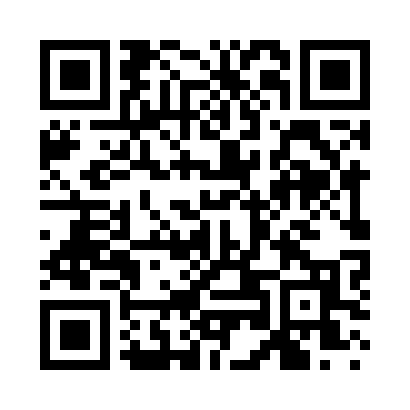 Prayer times for Fords Prairie, Washington, USAMon 1 Jul 2024 - Wed 31 Jul 2024High Latitude Method: Angle Based RulePrayer Calculation Method: Islamic Society of North AmericaAsar Calculation Method: ShafiPrayer times provided by https://www.salahtimes.comDateDayFajrSunriseDhuhrAsrMaghribIsha1Mon3:195:231:165:289:0911:132Tue3:205:231:165:289:0911:133Wed3:205:241:165:289:0911:124Thu3:215:251:175:289:0811:125Fri3:225:251:175:289:0811:116Sat3:235:261:175:289:0711:107Sun3:255:271:175:289:0711:098Mon3:265:281:175:289:0611:089Tue3:285:281:175:289:0611:0610Wed3:295:291:175:289:0511:0511Thu3:315:301:185:289:0511:0412Fri3:325:311:185:289:0411:0313Sat3:345:321:185:289:0311:0114Sun3:355:331:185:289:0311:0015Mon3:375:341:185:279:0210:5816Tue3:395:351:185:279:0110:5717Wed3:405:361:185:279:0010:5518Thu3:425:371:185:278:5910:5319Fri3:445:381:185:278:5810:5220Sat3:465:391:185:268:5710:5021Sun3:485:401:185:268:5610:4822Mon3:495:411:185:268:5510:4723Tue3:515:421:185:258:5410:4524Wed3:535:441:195:258:5310:4325Thu3:555:451:195:248:5210:4126Fri3:575:461:195:248:5110:3927Sat3:595:471:185:248:4910:3728Sun4:015:481:185:238:4810:3529Mon4:025:491:185:238:4710:3330Tue4:045:511:185:228:4510:3131Wed4:065:521:185:228:4410:29